                                                   Start Date:________________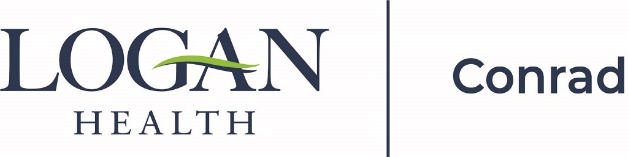                                                    Member #: ________________MEMBER AGREEMENT____________________________________________________________________________LAST NAME: ___________________________        FIRST NAME: ______________________________ MI: __________DOB: ____/____/_____                         SEX: (M/F/UNDISCLOSED)                            MARITAL STATUS: (S/M/UNDISCLOSED)MAILING ADDRESS: ______________________________                            HOME# (_____) _______________________CITY: _______________________STATE: ______ZIP:________                    CELL # (______) ________________________EMAIL ADDRESS: _________________________________                           WORK# (_____) _______________________By providing your email address you are giving us authorization to send you information via email. Email addresses will only be used by Logan Health Wellness Center.EMERGENCY CONTACT: _____________________________                          PHONE # (_________) __________________ADDITIONAL MEMBERNAME: ______________________________           DOB: _____/_______/_______         MEMBER #: _____________EMAIL ADDRESS: ________________________________                          PHONE #: ______________________________DEPENDENT CHILDREN (through age 23)NAME		                                                           SEX	              BIRTHDATE                AGE	                      MEMBER #______________________________                __________       _____________       __________        ____________________________________________                _________         _____________       ___________       ____________________________________________               __________        _____________       ___________       ____________________________________________               __________        _____________       ___________       ____________________________________________               __________       _____________       ____________     ______________I hereby apply for membership to Logan Health Conrad Wellness Center. I certify that the information set forth in this application for Membership is true and complete to the best of my knowledge and agree to pay fees when due and comply with all rules established by the management. I understand that membership and billing are not based on attendance or usage and that I am responsible for all monthly fees until I give written notice of my intent to cancel a minimum of 3 business days prior to the first of the month that my cancellation becomes effective. Fees for temporary memberships are non-refundable. The Member will be liable for payment of all costs incurred by the wellness center in the collection of past due obligations to Logan Health Conrad Wellness Center, including collections services fees up to 40% of balance due, court costs and reasonable attorney’s fees. I understand the risks involved in fitness and sport activities and state that my health warrants participation._____________________________________________________           ____________________SIGNATURE (REQUIRED)								DATE____________________________________________________________   	___________________SIGNATURE (ADDITIONAL MEMBER)						DATE 